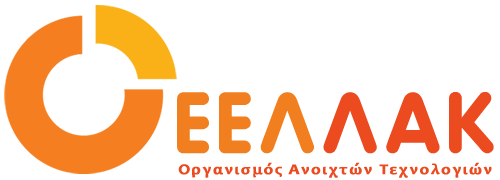 Πέμπτη 13 Μαΐου 2021ΔΕΛΤΙΟ ΤΥΠΟΥ Δημόσια συζήτηση “Open reclaim of digital transformation”  Τετάρτη 19 Μαΐου 2021, 18:00-21:00Πώς μπορούμε να αναμορφώσουμε τον ψηφιακό μετασχηματισμό της Ελλάδας με τη συμμετοχή των πολιτών με διαφάνεια και λογοδοσία;Η Διεθνής Διαφάνεια-Ελλάς, το Εθνικό Δίκτυο Υποδομών Τεχνολογίας και Έρευνας – ΕΔΥΤΕ Α.Ε. (GRNET), ο Οργανισμός Ανοιχτών Τεχνολογιών (ΕΕΛ/ΛΑΚ) και η Ομάδα Ψηφιακά Μέσα για Συμμετοχή του Τμήματος Επικοινωνίας και ΜΜΕ του ΕΚΠΑ διοργανώνουν δημόσια συζήτηση με τίτλο “Open reclaim of digital transformation” στο πλαίσιο της Εβδομάδας Ανοιχτής Διακυβέρνησης της Open Government Partnership την Τετάρτη 19 Μαΐου 2021, 18:00-21:00.Για να παρακολουθήσετε την συζήτηση μπορείτε να εγγραφείτε εδώΠρόγραμμαΧαιρετισμοίΚλεοπάτρα Γεωργουλοπούλου-Ρεντζέπη, μέλος ΔΣ Διεθνής Διαφάνεια-ΕλλάςΚώστας Μουρλάς, Αναπληρωτής Καθηγητής Τμήματος ΕΜΜΕ ΕΚΠΑ και Διευθυντής του Εργαστηρίου Νέων Τεχνολογιών στην Επικοινωνία, την Εκπαίδευση και τα ΜΜΕΔέσποινα Μητροπούλου, Γενική Διευθύντρια Οργανισμού Ανοιχτών Τεχνολογιών-ΕΛ/ΛΑΚΣυντονιστής συζήτησης: Δημήτρης Γκούσκος, Επίκουρος Καθηγητής Τμήματος ΕΜΜΕ ΕΚΠΑ, Συντονιστής της Ομάδας Ψηφιακά Μέσα για Συμμετοχή και Επικεφαλής της Ομάδας Εθνικού Ερευνητή για την Αναφορά Σχεδιασμού του 4ου Εθνικού Σχεδίου Δράσης για την Ανοιχτή Διακυβέρνηση.How can the practices and principles of open collaborative government renew the policies for digital transformation?Αλέξανδρος Μελίδης (Πολιτικός Επιστήμονας, Διεθνής Διαφάνεια-Ελλάς) Reforms needed for transparent inclusive public participationΔημήτρης Ξενάκης (Δημοσιογράφος, Inside Story) A Multi Stakeholder forum as transparency watchdogΣτέφανος Λουκόπουλος (Συνιδρυτής, Vouliwatch) Open access to the beneficial ownership registryΠρόδρομος Τσιαβός (Υπεύθυνος Ψηφιακής Ανάπτυξης, Στέγη Γραμμάτων και Τεχνών) Unpack or unplug: the case for algorithmic transparencyΓιάννης Γιανναράκης (Συντονιστής Δράσεων Καινοτομίας, ΕΔΥΤΕ Α.Ε) Civil society networks against dystopianismHow can reclaiming our data as a public good, combined with a digital altruism perspective, provide responses to societal issues of inequality, non-inclusion and inactive citizenship?Λίλιαν Μήτρου, Καθηγήτρια στο Πανεπιστήμιο Αιγαίου Reclaiming our personal data rightsΔήμητρα Δημητρακοπούλου, Επίκουρη Καθηγήτρια, Αριστοτέλειο Πανεπιστήμιο Continued networked public dialogue through technologyΛαμπρινή Ρόρη, Λέκτορας Πολιτικής Επιστήμης του Πανεπιστημίου του Exeter Digital learning without borders: sharing education experiences against inequalityΔέσποινα Μητροπούλου, Γενική Διευθύντρια Οργανισμού Ανοιχτών Τεχνολογιών ΕΛ/ΛΑΚ Standards, software, data: public goods, open foreverΕιρήνη Ανδριοπούλου, Επικεφαλής του Τμήματος Έρευνας, Μελετών και Εκπαιδευτικών Προγραμμάτων του ΕΚΟΜΕ Critical ethical digital literacy for active citizenshipΕβίκα Καραμαγκιώλη, διδάσκουσα στο ΠΜΣ Ψηφιακά Μέσα Επικοινωνίας και Περιβάλλοντα Αλληλεπίδρασης του Τμήματος ΕΜΜΕ ΕΚΠΑ A national strategy for digital-analogue inclusion as an innovation helixΗ συζήτηση θα διεξαχθεί στα ελληνικά.____Ο Οργανισμός Ανοιχτών Τεχνολογιών - ΕΕΛΛΑΚ ιδρύθηκε το 2008, σήμερα αποτελείται από 34 Πανεπιστήμια, Ερευνητικά Κέντρα και κοινωφελείς φορείς. Ο Οργανισμός Ανοιχτών Τεχνολογιών - ΕΕΛΛΑΚ έχει ως κύριο στόχο να συμβάλλει στην ανοιχτότητα και ειδικότερα στην προώθηση και ανάπτυξη των Ανοιχτών Προτύπων, του Ελεύθερου Λογισμικού, του Ανοιχτού Περιεχομένου, των Ανοιχτών Δεδομένων και των Τεχνολογιών Ανοιχτής Αρχιτεκτονικής στο χώρο της εκπαίδευσης, του δημόσιου τομέα και των επιχειρήσεων στην Ελλάδα, ενώ παράλληλα φιλοδοξεί να αποτελέσει κέντρο γνώσης και πλατφόρμα διαλόγου για τις ανοιχτές τεχνολογίες. Ανάμεσα στους φορείς που συμμετέχουν στον Οργανισμό Ανοιχτών Τεχνολογιών - ΕΕΛΛΑΚ είναι τα πιο πολλά ελληνικά Πανεπιστήμια και Ερευνητικά Κέντρα, ενώ για την υλοποίηση των δράσεων της ο Οργανισμός Ανοιχτών Τεχνολογιών - ΕΕΛΛΑΚ βασίζεται στην συνεργασία και ενεργή συμμετοχή των μελών της και της ελληνικής κοινότητας χρηστών και δημιουργών Ελεύθερου Λογισμικού, Ανοιχτού Περιεχομένου και Τεχνολογιών Ανοιχτής Αρχιτεκτονικής. Ο Οργανισμός Ανοιχτών Τεχνολογιών - ΕΕΛΛΑΚ εκπροσωπεί τα Creative Commons (wiki.creativecommons.org/Greece), είναι ιδρυτικό μέλος του COMMUNIA (www.communia-association.org), είναι ο ελληνικό κόμβος για το Open Data Institute (opendatainstitute.org), και είναι μέλος του Open Budget Initiative (internationalbudget.org/what-we-do/major-ibp-initiatives/open-budget-initiative).Επικοινωνία: Έλενα Μπάρκα 210 2209380, info at eellak.gr